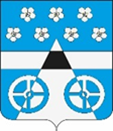 Российская ФедерацияСамарская областьмуниципальный район ВолжскийСОБРАНИЕ ПРЕДСТАВИТЕЛЕЙ СЕЛЬСКОГО ПОСЕЛЕНИЯ ЛопатиноВторого созываРЕШЕНИЕот  20 августа  2019 года                       № 184				с. ЛопатиноО соглашении о передаче осуществления части полномочий по вопросам местного значения от органов местного самоуправления муниципального района Волжский Самарской области органу местного самоуправления сельского поселения Лопатино муниципального района Волжский Самарской области          В соответствии с Бюджетным кодексом Российской Федерации, пунктом 4 статьи 15 Федерального закона от 06.10.2003 № 131-ФЗ «Об общих принципах организации местного самоуправления в Российской Федерации», Уставом сельского поселения Лопатино муниципального района Волжский Самарской области, Собрание Представителей сельского поселения Лопатино Волжского района Самарской области РЕШИЛО:          1. Одобрить проект дополнительного соглашения, заключаемого между Администрацией сельского поселения Лопатино муниципального района Волжский Самарской области и Администрацией муниципального района Волжский Самарской области, о передаче осуществления части полномочий по решению вопросов местного значения в сфере градостроительной деятельности  в 2019 году, согласно приложению.         2. Установить, что реализация передаваемых полномочий будет осуществляться за счет финансового обеспечения в виде межбюджетных трансфертов из бюджета муниципального района Волжский Самарской области в бюджеты поселений муниципального района Волжский Самарской области.  Глава сельского поселения Лопатиномуниципального района ВолжскийСамарской области                                                       В.Л. ЖуковПредседатель Собрания Представителейсельского поселения Лопатиномуниципального района ВолжскийСамарской области                                                       А.И. АндреяновПриложение                                                                                                                                                        к Решению Собрания представителей                                                                                                           сельского поселения Лопатино                                                                                                                                от 20.08.2019г. № 184Дополнительное соглашение №1соглашению, заключенному между Администрацией сельского поселения (наименование поселения) муниципального района Волжский Самарской области и Администрацией муниципального района Волжский Самарской области о передаче осуществления части полномочий по решению вопросов местного значения поселений в сфере градостроительной деятельности в 2019 годуг. Самара                	                                        «___»____________ 20__ г.Администрация сельского поселения Лопатино муниципального района Волжский Самарской области (далее – Администрация поселения), в лице Главы сельского поселения Лопатино муниципального района Волжский Самарской области  Жукова Владимира Леонидовича,  действующего на основании Устава сельского поселения Лопатино и решения Собрания представителей сельского поселения Лопатино от 20 августа 2019г. № 184, с одной стороны, иАдминистрация муниципального района Волжский Самарской области (далее – Администрация муниципального района), в лице Главы муниципального района Волжский Самарской области (Ф.И.О.), действующего на основании Устава муниципального района Волжский Самарской области и решения Собрания представителей муниципального района Волжский Самарской области от __________ № _____, с другой стороны, в соответствии с частью 4 статьи 15 Федерального закона от 06.10.2003 № 131-ФЗ «Об общих принципах организации местного самоуправления в Российской Федерации», заключили настоящее дополнительное соглашение о нижеследующем:Пункт 1.1 Статьи 1 «Предмет соглашения» соглашения между администрацией сельского поселения Лопатино  муниципального района Волжский Самарской области и администрацией муниципального района Волжский Самарской области о передаче осуществления части полномочий по решению вопросов местного значения поселений в сфере градостроительной деятельности в 2019 году (далее – Соглашение), дополнить абзацем следующего содержания:«- выдаче градостроительного плана земельного участка».2.  Настоящее Дополнительное соглашение № 1 вступает в силу с момента подписания его обеими Сторонами и является неотъемлемой частью Соглашения между администрацией сельского поселения Лопатино муниципального района Волжский Самарской области и администрацией муниципального района Волжский Самарской области о передаче осуществления части полномочий по решению вопросов местного значения поселений в сфере градостроительной деятельности в 2019 году.3.  Настоящее Дополнительное соглашение подготовлено на 2 листах в двух экземплярах, по одному для каждой из Сторон, имеющих равную юридическую силу.Подписи сторон:Глава муниципального районаВолжский Самарской областиГлава сельского поселения Лопатино муниципального района Волжский Самарской области__________________ /Ф.И.О./_________________/ В.Л.Жуков/